,,BORUŽĖLĖS” GRUPĖS VAIKŲ UŽIMTUM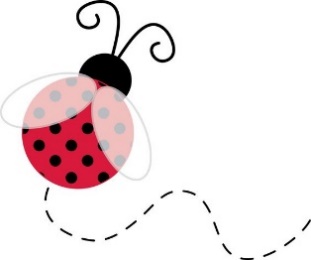 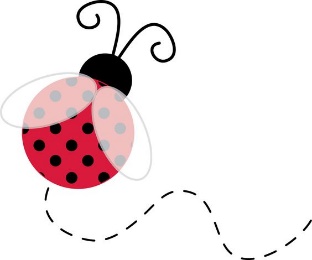 Pirmadienis7.30 -  rytinis vaikų sutikimas, veikla grupėje8.30 pusryčiai9.05 – 9.25 muzika9.30 – 9.50 keramika10.00 – 10.15 veikla grupelėmis10.30 – 11.30 ugdomoji veikla lauke12.00  pietūs13.00 – 15.00 – poilsio ir ramybės metas; nemiegančių vaikų individuali veikla15.30 vakarienė16.30 – 17.15 ugdomoji veikla lauke17.15 – 18.00 individuali veikla grupėje.Antradienis7.30 -  rytinis vaikų sutikimas, veikla grupėje 8.30 pusryčiai9.30 – 10.15 ugdomoji veikla grupelėmis10.30 – 11.30 ugdomoji veikla lauke 12.0  pietūs13.00 – 15.00  poilsio ir ramybės metas; nemiegančių vaikų individuali veikla15.30 vakarienė16.30 – 17.15 ugdomoji veikla lauke17.15 – 18.00 individuali veikla grupėjeTrečiadienis7.30 -  rytinis vaikų sutikimas, veikla grupėje 8.30 pusryčiai9.05 – 9.25 muzika9.30 – 10.15 ugdomoji veikla grupelėmis10.30 – 11.45 ugdomoji veikla lauke 12.00 pietūs13.00 – 15.00 poilsio ir ramybės metas; nemiegančių vaikų individuali veikla15.30 vakarienė16.00 – 16.15 šokiai 16.30 – 17.15 ugdomoji veikla lauke 17.15 – 18.00 individuali veikla grupėje.Ketvirtadienis7.30 -  rytinis vaikų sutikimas, veikla grupėje 8.30 pusryčiai9.10 –9.40  ugdomoji veikla grupelėmis9.55 – 10.15 dailės užsiėmimas (kas antrą savaitę)10.30 – 11.30 ugdomoji veikla lauke 12.00 pietūs13.00 – 15.00 poilsio ir ramybės metas; nemiegančių vaikų individuali veikla15.30 vakarienė16.30– 17.15 ugdomoji veikla lauke 17.15 – 18.00 individuali veikla grupėje.Penktadienis7.30 -  rytinis vaikų sutikimas, veikla grupėje 8.30 pusryčiai9.05 – 9.40  vaidmenų žaidimai9.45 – 10.00 šokiai10.00 – 10.25 vaidmenų žaidimai10.30 – 11.30 ugdomoji veikla lauke 12.00  pietūs13.00 – 15.00 poilsio ir ramybės metas; nemiegančių vaikų individuali veikla15.30 vakarienė16.10 – 16.30 sportas 16.30 – 17.00 ugdomoji veikla grupėje17.15 – 18.00 individuali veikla lauke